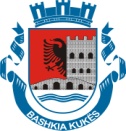 REPUBLIKA E SHQIPËRISËBASHKIA KUKESNr._______Prot.								       Kukes me__.__.2016FORMULARI I NJOFTIMIT TE KONTRATES(Kopje e permbledhur e cila do te publikohet ne buletin)Autoriteti Kontraktor:                                  Bashkia Kukes                                                    Adresa: Sheshi Skenderbej, Lagj. Nr.5, Kukes  Nr. Tel/Fax 0242 2 2313Lloji i Proçedures se Prokurimit:   “Kerkese per Propozim” (Prokurim elektronik)Objekti i prokurimit:                        “Blerje Karburanti Per Zjarrefikesen”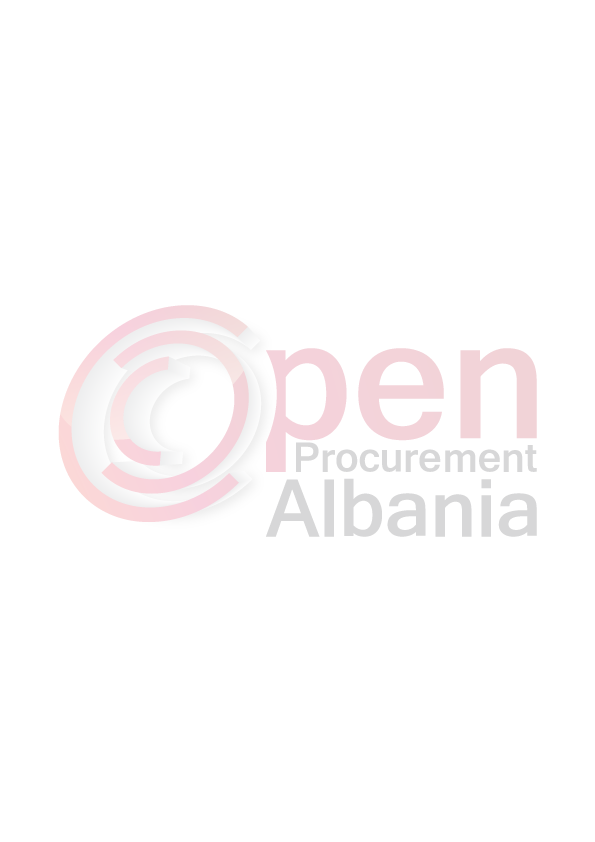 Fondi limit (nqs ka lote i ndarë sipas loteve): 1.041.666 leke - Pa TVSH                                              (tetemilionenteqindenentedhjetemije)                                           Burimi i financimit:                                      Buxheti i Shtetit (transferte specifike)Afati i levrimit te mallit:    nga data e nenshkrimit te kontrates deri me 31.12.2016 Data e zhvillimit te tenderit:                              21.04.2016, ora 14.00Prokurim elektronik ne websitin zyrtar te Agjencise se Prokurimit Publik:https://www.app.gov.alAfati i fundit për paraqitjen e dokumentave: 21.04.2016, ora 14.00Prokurim elektronik ne websitin zyrtar te Agjencise se Prokurimit Publik:https://www.app.gov.alTITULLARI I AUTORITETIT KONTRAKTOR /OSE PERSONI IAUTORIZUAR PREJ TIJBashkim SHEHU (emri, mbiemri, firma, vula)